測地学による研究Study based on geodesy#測地太郎1, 重力花子1, 三角測量2, 水準　点21: 南北大学理学研究科; 2: 東西大学測地研究所Taro Sokuchi1, Hanako Juryoku1, Sokuryo Misumi2, Ten Suijun21: Graduate School of Science, Nanboku University; 2: Research Institute of Geodesy, Tozai University（注記）左上端の3桁の数字は講演番号用ですので，削除・変更しないでください．印刷は白黒なので，白黒印刷で内容がわかる図を使用してください．できるだけPDFに変換して提出してください．無理な場合はMS-wordのままでも受け付けます．ファイル名については，このファイルの名前「21FMabs-session-name.docx」の“session”の部分を申込講演区分，“name”の部分を申込者氏名で置き換えた（リネームした）ものにしてください．PDFの場合もこれに準じます．欧文の場合は，和文の講演題目，氏名・所属は必要ありません．2ページまでに収めてください．はじめに（形式は自由です）研究の背景などについて書いてください（必須ではありません）．データと方法（形式は自由です）使用したデータ，解析方法などについて書いてください（必須ではありません）．結果と考察（形式は自由です）結果，考察などについて書いてください（必須ではありません）． 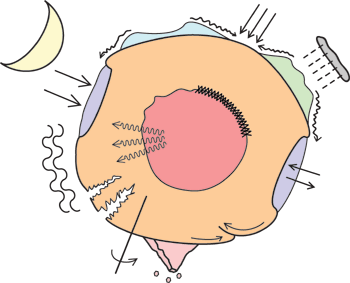 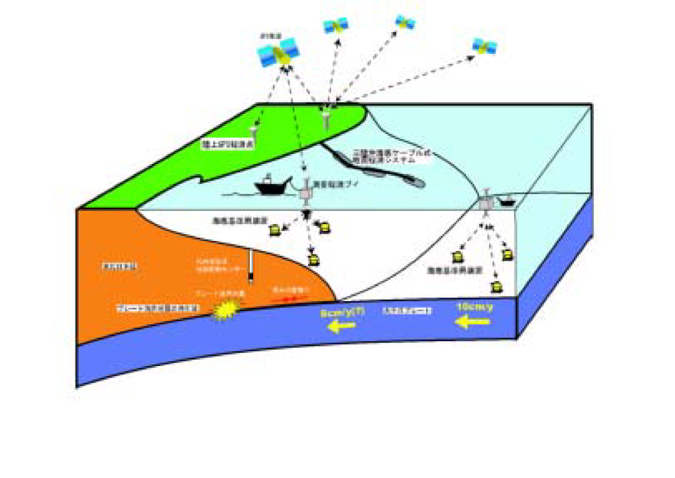 